SOBER ProejctNEWSLETTER August 2023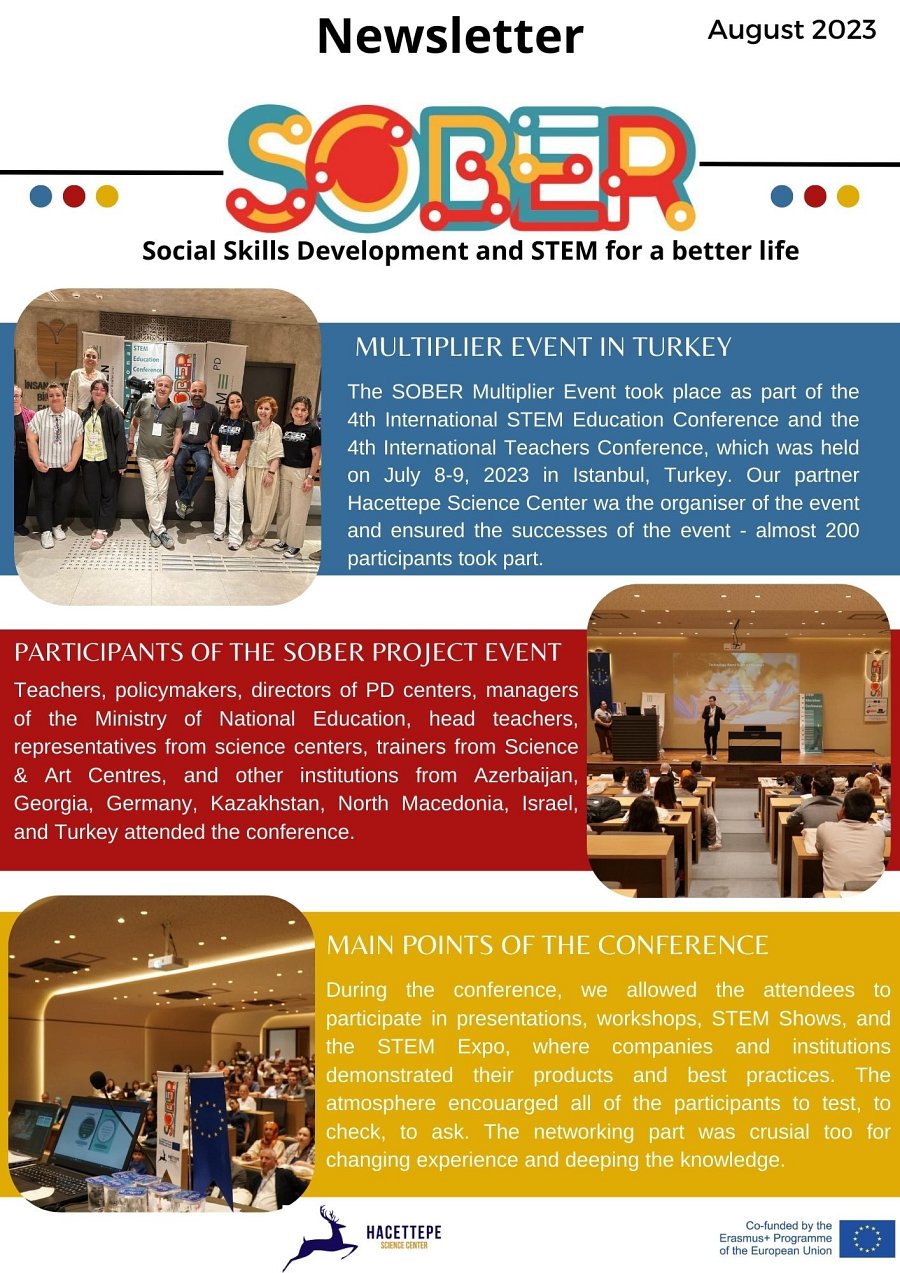 